Частное учреждение дополнительного профессионального образования «Центр дополнительного медицинского образования»(ЧУ ДПО «ЦДМО»)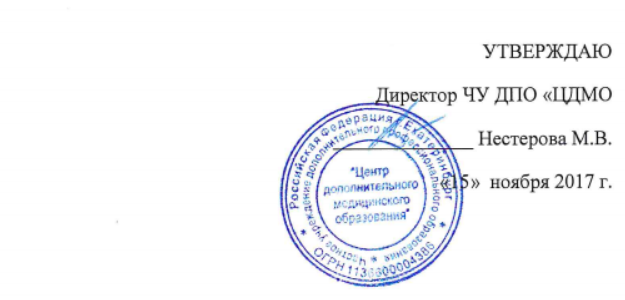 КАЛЕНДАРНЫЙ ПЛАНпрограмм повышения квалификации Непрерывное Медицинское Образование (НМО) ЧУ ДПО «Центр дополнительного медицинского образования» на  2018 годЕкатеринбург 2017Центр дополнительного медицинского образования (ЧУ ДПО «ЦДМО») имеет право на ведение образовательной деятельности в сфере дополнительного профессионального образования согласно Лицензии Министерства общего и профессионального образования Свердловской области от 8 сентября 2014года №17677.Лицам, завершившим обучение на циклах повышения квалификации, выдается удостоверение о повышении квалификации установленного образца. После успешной сдачи сертификационного экзамена выдается сертификат специалиста. Завершившим обучение по программам профессиональной переподготовки – диплом о профессиональной переподготовке установленного образца.Юридический Адрес: 620075 г. Екатеринбург, пр-т Ленина, 48а, оф.5Адрес работы администраторов-методистов: 620075, г. Екатеринбург, пр-т Ленина, 50Б, БЦ «Континент», офис 522-529Тел..факс: +7 343 227 12 78, 8 800 200 1278 (звонок с территории России бесплатный)Электронная почта: info@doctornauchebe.ru  Сайт: www.doctornauchebe.ru Принятые сокращения: ПК – повышение квалификацииПП – профессиональная переподготовка(С) – сертификационный циклТУ- тематическое усовершенствованиеНМО- непрерывное медицинское образованиеКалендарный план учебных программ дополнительного профессионального образования на 2018 год№/ код программыНаименование циклаСпециальность основнаяКатегория слушателейПродолжительностьКредитыДаты проведения1.2901/гтвОжирение и метаболический синдром в практике врачаЭндокринологи, Врачи-эндокринологи, терапевты, врачи общей практики, кардиологи, хирурги36НМО 3629.01-05.024000.002.0502/гтвТактика врача при нарушениях репродуктивной функцииЭндокринологиВрачи-эндокринологи, терапевты, врачи общей практики, урологи, акушеры-гинекологи36НМО 3605.02-12.024000.003.2901/тен Основы эндокринологических патологий в практике клиницистаЭндокринологиВрачи-эндокринологи, терапевты, врачи общей практики,72ПК/ ТУ29.01-12.025000.004. 1202/темПатология детей раннего возрастаВрачи-педиатрыВрачи-педиатры, врачи общей практики, инфекционисты, неонатологи36НМО 3612.02-19.024000.005.0502/кивСердечно-легочная реанимация Врачи анестезиологи-реаниматологи, Врачи-скорой медицинской помощи, терапевты, педиатры, общей врачебной практики36НМО 3605.02-12.024000.006. 1202/кивПервая помощьВрачи анестезиологи-реаниматологи, Врачи-скорой медицинской помощи, терапевты, педиатры, общей врачебной практики, травматологи36НМО 3612.02-19.024000.007.0502/тарМетоды реанимации в практике клиницистаВрачи анестезиологи-реаниматологиВрачи-скорой медицинской помощи, терапевты, педиатры, общей врачебной практики72ТУ05.02-19.025000.008.1202/лсаНейрофизиологические исследования в клинической практике терапевтов и врачей  общего профиляВрачи функциональной диагностики Врачи общей практики, терапевты,  неврологи, медицинская биофизика 36НМО 3612.02-19.024000.009.1902/лсаИспользование нейрофизиологических методов функциональной диагностики в онкологииВрачи функциональной диагностики Врачи онкологи, медицинская биофизика36НМО 3619.02-26.024000.0010.1202/пнюОсновы клинической эпилептологииВрачи неврологиВрачи-неонатология, общая врачебная практика (семейная медицина), педиатрия, психиатрия, скорая медицинская помощь, функциональная диагностика36НМО 3612.02-19.024000.0011.1902/нмвБолевые синдромы в неврологииВрачи неврологиВрачи-терапевты, педиатры, общей врачебной практики36НМО 3619.02-26.024000.0012.2602/нмвГоловокружение в практике интернистаВрачи неврологиВрачи-терапевты, педиатры, общей врачебной практики36НМО 3626.02-05.034000.0013.1902/тнеТактика врача при нарушениях нервной системыВрачи неврологиВрачи-терапевты, педиатры, общей врачебной практики72ТУ19.02-05.035000.0014.1902/паюБронхиальная астма и ХОБЛВрачи пульмонологиВрачи-терапевты,  общей врачебной практики, лечебное дело, аллергологи-иммунологи36НМО 3619.02-26.024000.0015.2602/паюИнфекции нижних дыхательных путей Врачи пульмонологиВрачи-терапевты, лечебное дело, инфекционные болезни, общая врачебная практика, скорая медицинская помощь, фтизиатрия36НМО 3626.02-05.034000.0016.1902/тпуЗаболевания нижних дыхательный путей в практике клиницистаВрачи пульмонологиВрачи-терапевты, лечебное дело, общей врачебной практики72ТУ19.02-05.035000.0017.2602/зиаЛучевая диагностика спортивных травмВрачи рентгенологиВрачи ЛФК и спортивной медицины, рентгенологи, травматологи, хирурги, остеопаты, мануальные терапевты36НМО 3626.02-05.034000.0018.2602/пнюОсновы клиническойэнцефалографии и ээг-видеомониторингаВрачи неврологиВрачи общей врачебной практики, педиатрия, психиатрия, терапия, функциональная диагностика36НМО 3626.02-05.034000.0019.1203/слгУглубленное медицинское обследование спортсменовВрачи ЛФК и спортивной медициныВрачи терапевты, педиатры, врачи общей практики36НМО 3612.03-19.034000.0020.1203/товДетская ревматологияВрачи ревматологиВрачи детские кардиологи, кардиологи, врачи общей врачебной практики, педиатрия36НМО 3612.03-19.034000.0021.1903/геаПрава и обязанности медицинского учреждения в организации экспертизы качества с позиции Росздравнадзора и юристаОрганизаторы здравоохраненияЮристы36НМО 3619.03-26.034000.0022.1903/гтвСахарный диабет второго типаЭндокринологи,  Врачи терапевты, врачи общей практики, 36НМО 3619.03-26.034000.0023.2603/гтвАктуальные вопросы клиники, диагностики и лечения заболеваний щитовидной железыЭндокринологиВрачи эндокринологи, терапевты, врачи общей практики, кардиологи, акушеры-гинекологи36НМО 3626.03-02.044000.0024.1903/тенВопросы эндокринологии в практике клинициста ЭндокринологиВрачи эндокринологи, терапевты, врачи общей практики,72ПК/ ТУ19.03-02.045000.0025.1903/зюаКлиническая эхокардиографияВрачи ультразвуковой диагностики Врачи общей практики,  лечебной физкультуры и спортивной медицины, терапевты, кардиологи, медицинская биофизика36НМО 3619.03-26.034000.0026.2603/лсаТранскраниальная допплерографияВрачи функциональной диагностики Врачи ультразвуковой диагностики, медицинская биофизика36НМО 3626.03-02.044000.0027.1903/тфдУльтразвуковая диагностика сердца и мозгового кровообращенияВрачи ультразвуковой диагностикиВрачи  функциональной диагностики72ПК/ ТУ19.03-02.045000.0028.2603/гпнДиагностика и лечение больных туберкулезом с множественной лекарственной устойчивостью возбудителя (МЛУ ТБ)Врачи фтизиатрыВрачи терапевты, пульмонологи, врачи общей врачебной практики (семейная медицина), лечебное дело36НМО 3626.03-02.044000.0029.2603/нмвРасстройства снаВрачи неврологиВрачи психиатры, терапевты, врачи общей врачебной практики36НМО 3626.03-02.044000.0030.0204/нмвНейрогенеративные заболевания ЦНСЭ, сопровождающиеся когнитивными нарушениямиВрачи неврологиВрачи психиатры,  врачи общей врачебной практики36НМО 3602.04-09.044000.0031.2603/тнеТактика ведения пациента неврологического профиляВрачи неврологиВрачи психиатры,  врачи общей врачебной практики72ТУ26.03-09.045000.0032.2603/товРевматологические проявления онкологических и инфекционных заболеванийВрачи ревматологиВрачи инфекционисты, врачи общей врачебной практики (семейная медицина), педиатры, пульмонологи, терапевты, фтизиатры, лечебное дело36НМО 3626.03-02.044000.0033.2603/смюПравовые способы предупреждения конфликтов между медицинскими организациями и пациентамиОрганизаторы здравоохраненияВрачи всех специальностей36НМО 3626.03-02.044000.0034.0204/сонЭкспертиза временной нетрудоспособностиОрганизаторы здравоохраненияВрачи всех специальностей36НМО 3602.04-09.044000.0035.0204/бсаЗлокачественные образования пищеварительной системыОнкологиВрачи терапевты,  врачи общей врачебной практики (семейная медицина), гастроэнтерологи, лечебное дело,  хирурги36НМО 3602.04-09.044000.0036.0904/бсаОпухоли органов репродуктивной системы у женщинОнкологиВрачи акушеры-гинекологи, терапевты, лечебное дело, врачи общей врачебной практики (семейная медицина)36НМО 3609.04-16.044000.0037.0904/ливДетская гинекологияАкушеры-гинекологиВрачи педиатры, врачи общей врачебной практики36НМО 3609.04-16.044000.0038.1604/ливВопросы эндокринологии в детской гинекологииАкушеры-гинекологиВрачи педиатры, врачи общей врачебной практики36НМО 3616.04-23.044000.0039.0904/тдгПроблемы детской гинекологии в практике клиницистаАкушеры-гинекологиВрачи педиатры, врачи общей врачебной практики72ПК/ ТУ09.04-23.045000.0040.0204/бваГоспитальные инфекции в ОРИТАнестезиологи-реаниматологиВрачи хирурги, терапевты, акушеры- гинекологи, инфекционисты педиатры, врачи общей врачебной практики36НМО 3602.04-09.044000.0041.0904/бваСепсис. Современная диагностическая концепция и основы терапииАнестезиологи-реаниматологиВрачи хирурги, терапевты, акушеры- гинекологи, инфекционисты педиатры, врачи общей врачебной практики36НМО 3609.04-16.044000.0042.0204/тарТактика ведения пациента с осложненной госпитальной инфекциейАнестезиологи-реаниматологиВрачи хирурги, терапевты, акушеры- гинекологи, инфекционисты педиатры, врачи общей врачебной практики72ПК/ ТУ02.04-16.045000.0043.0904/паюДифференциальная диагностика легочного фиброза, редких заболеваний легких. Методы обследования  при легочных заболеваниях.ПульмонологиВрачи фтизиатры, терапевты, врачи общей врачебной практики36НМО 3609.04-16.044000.0044.1604/паюКлиническая иммунология в респираторной практике. Современные подходы к диагностике и лечению аллергического ринита. Пульмонологи Врачи аллергологи - иммунологи,  отоларингологи,  терапевты, врачи общей врачебной практики36НМО 3616.04-23.044000.0045.0904/тпуЗаболеваний органов дыхания в практике клинициста ПульмонологиВрачи терапевты, врачи общей врачебной практики72ПК/ ТУ09.04-23.045000.0046.1604/аанКомпьютерная томография образований брюшной полостиВрачи рентгенологиВрачи онкологи, гастроэнтерологи, врачи общей врачебной практики36НМО 3616.04-23.044000.0047.1604/чтвУправление человеческими ресурсами в здравоохранении посредством обучения и развития персоналаОрганизаторы здравоохранения36НМО 3616.04-23.044000.0048.1604/лсаЭлектронейромиографияВрачи функциональной диагностики  Врачи неврологи36НМО 3616.04-23.044000.0049.2304/лсаВызывные потенциалыВрачи функциональной диагностики Врачи неврологи36НМО 3623.04-30.044000.0050.1604/тфд Методы функциональной диагностики в неврологииВрачи функциональной диагностики Врачи неврологи72ПК/ ТУ16.04-30.045000.0051.2304/кивАнестезиология и реанимация в травматологии. Черепно-мозговая травмаВрачи анестезиологи-реаниматологи, Врачи скорой медицинской помощи, травматологи, нейрохирурги, врачи общей врачебной практики36НМО 3623.04-30.044000.0052.2304/гввПрофилактика инсультаВрачи неврологиВрачи кардиологи, терапевты, врачи общей врачебной практики(семейная медицина), лечебное дело36НМО 3623.04-30.044000.0053.2304/цаэЛучевая диагностика инсультаВрачи рентгенологиВрачи неврологи, нейрохирурги, врачи общей врачебной практики(семейная медицина)36НМО 3623.04-30.044000.0054.2304/чтвМаркетинг в здравоохранении. Рыночно- ориентированная организация. Получение доходов от платных услуг.Организаторы здравоохранения36НМО 3623.04-30.044000.0055.1405/гввЭкстрапирамидные нарушенияВрачи неврологиВрачи психиатры, терапевты, врачи общей врачебной практики(семейная медицина), лечебное дело36НМО 3614.05-21.054000.0056.1405/гтвЗаболевания глаз при патологии эндокринной системыЭндокринологи, Врачи терапевты, врачи общей практики, неврологи, врачи-психиатры, педиатры. офтальмологи36НМО 3614.05-21.054000.0057.1405/паюЗаболевания органов дыхания и эндокринопатии беременных.Акушеры-гинекологи Пульмонологи Врачи пульмонологи, врачи общей практики, терапевты, эндокринологи, врачи общей врачебной практики(семейная медицина),36НМО 3614.05-21.054000.0058.1405/ктвДиарейный синдромИнфекционистыВрачи терапевты, гастроэнтерологи, педиатры, общая врачебная практика (семейная медицина), лечебное дело36НМО 3614.05-21.054000.0059.2105/ктвЭкзантемыИнфекционистыВрачи терапевты, дерматовенерологи, педиатры, общая врачебная практика (семейная медицина), лечебное дело36НМО 3621.05-28.054000.0060.1405/тинБактериальные и вирусные инфекции у детейИнфекционистыВрачи терапевты,  педиатры, общая врачебная практика (семейная медицина), лечебное дело72ПК/ ТУ14.05-28.055000.0061.2105/цаэМРТ в акушерстве и гинекологииВрачи рентгенологиВрачи акушеры-гинекологи, хирурги, врачи общей врачебной практики (семейная медицина)36НМО 3621.05-28.054000.0062.2105/лоаНеврология у детей раннего возрастаНеврологиВрачи педиатры, психиатры, неонатологи, общая врачебная практика (семейная медицина)36НМО 3621.05-28.054000.0063.2805/пнюЭпилепсия у детей раннего возрастаНеврологиВрачи педиатры, психиатры, неонатологи, общая врачебная практика (семейная медицина), скорая медицинская помощь, функциональная диагностика36НМО 3628.05-04.064000.0064.2105/тнеНеврологоческие патологии у детей раннего возраста НеврологиВрачи педиатры, психиатры, неонатологи, общая врачебная практика (семейная медицина)72ТУ21.05-04.065000.0065.2105/кпбКомпьютерная томография в неотложной хирургииРентгенологиВрачи хирурги36НМО 3621.05-28.054000.0066.2805/кювОказание помощи больным с острыми отравлениями на догоспитальном и раннем госпитальном этапахВрачи скорой  медицинской помощиВрачи терапевты, врачи общей врачебной практики (семейная медицина, токсикологи, лечебное дело, психиатры-наркологи36НМО 3628.05-04.064000.0067.2805/пааБоль в спине и суставах в практике клиницистаВрачи терапевтыВрачи педиатры, врачи общей врачебной практики (семейная медицина), ревматологи, неврологи, лечебное дело36НМО 3628.05-04.064000.0068.2805/шювНеотложные состояния в кардиологииВрачи кардиологиЛечебное дело, Врачи общей врачебной практика (семейная медицина), врачи скорой медицинской помощи, терапевты, анестезиологи-реаниматологи, пульмонологи36НМО 3628.05-04.064000.0069.0406/паюНеотложные состояния в пульмонологииВрачи пульмонологиВрачи терапевты, лечебное дело, инфекционисты, врачи общей врачебной практики (семейная медицина), врачи скорой медицинской помощи, фтизиатры36НМО 3604.06-13.064000.0070.2805/ттеНеотложные состояния сердечно-сосудистой и дыхательных системВрачи терапевтыЛечебное дело, Врачи общей врачебной практика (семейная медицина), врачи скорой медицинской помощи, терапевты, пульмонологи72ТУ28.05-13.065000.0071.0406/алвВнелегочный туберкулезВрачи фтизиатрыВрачи пульмонологи, терапевты, лечебное дело, инфекционисты, общая врачебная практика (семейная медицина), врачи скорой медицинской помощи36НМО 3604.06-13.064000.0072.0406/пааТерапевтические аспекты менопаузы в практике клиницистаВрачи терапевтыВрачи акушеры-гинекологи, врачи общей врачебной практики (семейная медицина),гастроэнтерологи, лечебное дело36НМО 3604.06-13.064000.0073.0406/цаэЛучевая диагностика при боли в спинеВрачи рентгенологиВрачи нейрохирурги, неврологи,  онкологи, педиатры,  терапевты, врачи общей врачебной практики (семейная медицина)36НМО 3604.06-13.064000.0074.1806/пааОтклонения лабораторных показателей функции печени в практике клиницистаВрачи терапевтыВрачи педиатры, врачи общей врачебной практики (семейная медицина), гастроэнтерологи, врачи КЛД, лечебное дело36НМО 3618.06-25.064000.0075.1806/шлаДлительная респираторная поддержка в домашних условияхПедиатрыВрачи пульмонологи, врачи  общей врачебной практики (семейная медицина), анестезиологи- реаниматологи, терапевты, лечебное дело, сестринское дело36НМО 3618.06-25.064000.0076.1806/цаэНейровизуализация при заболеваниях и травмах головного мозгаВрачи рентгенологиВрачи травматологи-ортопеды, неврологи, нейрохирурги,  хирурги, врачи общей врачебной практики (семейная медицина)36НМО 3618.06-25.064000.0077.1806/ееаДиссеминированные поражении легких при ВИЧ-инфекцииФтизиатрыВрачи пульмонологи, терапевты, лечебное дело, инфекционисты, врачи общей врачебной практики (семейная медицина)36НМО 3618.06-25.064000.0078.2506/ееаСаркоидозФтизиатрыВрачи пульмонологи, терапевты, лечебное дело, инфекционисты, врачи общей врачебной практики (семейная медицина), онкологи36НМО 3625.06-02.074000.0079.1806/тфтОсобенности диагностики и лечения пациентов с системными и диссеминированными заболеваниями легкихФтизиатрыВрачи пульмонологи, терапевты, лечебное дело, инфекционисты, врачи общей врачебной практики (семейная медицина)72ТУ18.06-02.075000.0080.2506/шлаАктуальные вопросы и проблемы по обеспечению наркотическими средствами в паллиативной помощи детямПедиатры Врачи  общей врачебной практики (семейная медицина), врачи скорой медицинской помощи, сестринское дело36НМО 3625.06-02.074000.0081.2506/аавИндивидуальный подход в вакцинопрофилактикеПедиатрыВрачи терапевты,  врачи общей врачебной практики, инфекционисты, эпидемиологи, лечебное дело, медико-профилактическое дело36НМО 3625.06-02.074000.0082.0406/гамПостроение организационной структуры и Управление процессами в медицинской организации.Организаторы здравоохранения36НМО3604.06-13.064000.00